FORMATO DE EVALUACIÓN DEL     DESEMPEÑO DE LA PERSONA BECARIA      
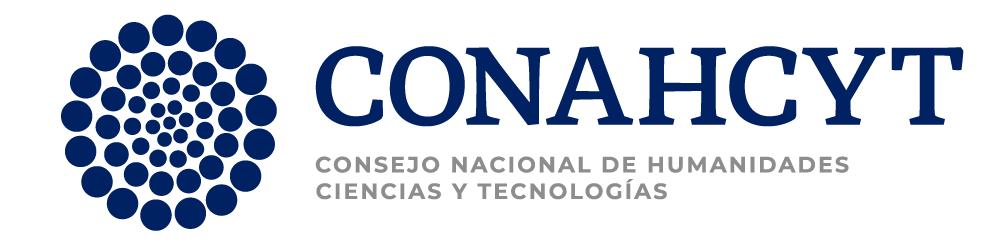 Nombre de la persona becaria:_________________________________________________________________Apellido Paterno                       Apellido Materno                         Nombre(s)Nombre de la persona becaria:_________________________________________________________________Apellido Paterno                       Apellido Materno                         Nombre(s)Nombre de la persona becaria:_________________________________________________________________Apellido Paterno                       Apellido Materno                         Nombre(s)Nombre de la persona becaria:_________________________________________________________________Apellido Paterno                       Apellido Materno                         Nombre(s)Nombre de la persona becaria:_________________________________________________________________Apellido Paterno                       Apellido Materno                         Nombre(s)Nombre de la persona becaria:_________________________________________________________________Apellido Paterno                       Apellido Materno                         Nombre(s)Nombre de la persona becaria:_________________________________________________________________Apellido Paterno                       Apellido Materno                         Nombre(s)Grado: ___________________Grado: ___________________Nombre del Asesor(a) Académico(a): ___________________________________________________________Nombre del Asesor(a) Académico(a): ___________________________________________________________Nombre del Asesor(a) Académico(a): ___________________________________________________________Nombre del Asesor(a) Académico(a): ___________________________________________________________Nombre del Asesor(a) Académico(a): ___________________________________________________________Nombre del Asesor(a) Académico(a): ___________________________________________________________Nombre del Asesor(a) Académico(a): ___________________________________________________________Nombre del Asesor(a) Académico(a): ___________________________________________________________Nombre del Asesor(a) Académico(a): ___________________________________________________________Nombre de la tesis: ____________________________________________________________________________Nombre de la tesis: ____________________________________________________________________________Nombre de la tesis: ____________________________________________________________________________Nombre de la tesis: ____________________________________________________________________________Nombre de la tesis: ____________________________________________________________________________Nombre de la tesis: ____________________________________________________________________________Nombre de la tesis: ____________________________________________________________________________Nombre de la tesis: ____________________________________________________________________________Nombre de la tesis: ____________________________________________________________________________Período académico del informe:de: _____/_____/20___       dd  / mm  / aaaade: _____/_____/20___       dd  / mm  / aaaade: _____/_____/20___       dd  / mm  / aaaade: _____/_____/20___       dd  / mm  / aaaaa: _____/_____/20___     dd  /  mm / aaaaa: _____/_____/20___     dd  /  mm / aaaaa: _____/_____/20___     dd  /  mm / aaaaa: _____/_____/20___     dd  /  mm / aaaaActividades Realizadas (elegir una opción de calificación):Actividades Realizadas (elegir una opción de calificación):Actividades Realizadas (elegir una opción de calificación):Actividades Realizadas (elegir una opción de calificación):Actividades Realizadas (elegir una opción de calificación):Actividades Realizadas (elegir una opción de calificación):Actividades Realizadas (elegir una opción de calificación):Actividades Realizadas (elegir una opción de calificación):Actividades Realizadas (elegir una opción de calificación):Favor de evaluar los siguientes criterios: Favor de evaluar los siguientes criterios: Excelente Excelente BuenoBuenoSuficienteSuficienteNo satisfactorioDesempeño académicoDesempeño académicoCumplimiento del plan de estudiosCumplimiento del plan de estudiosObtención del grado dentro del tiempo oficial del plan de estudiosObtención del grado dentro del tiempo oficial del plan de estudiosComentarios sobre la evaluación:Comentarios sobre la evaluación:Comentarios sobre la evaluación:Comentarios sobre la evaluación:Comentarios sobre la evaluación:Comentarios sobre la evaluación:Comentarios sobre la evaluación:Comentarios sobre la evaluación:Comentarios sobre la evaluación:Señale cuál es el porcentaje de avance de la tesis:   _____%Señale cuál es el porcentaje de avance de la tesis:   _____%Señale cuál es el porcentaje de avance de la tesis:   _____%Señale cuál es el porcentaje de avance de la tesis:   _____%Señale cuál es el porcentaje de avance de la tesis:   _____%Señale cuál es el porcentaje de avance de la tesis:   _____%Señale cuál es el porcentaje de avance de la tesis:   _____%Señale cuál es el porcentaje de avance de la tesis:   _____%Señale cuál es el porcentaje de avance de la tesis:   _____%Con base en las respuestas anteriores y en el Art. 19 y 20 del Reglamento de Becas sobre suspensión, cancelación y conclusión de la beca, ¿Recomienda continuar, suspender o cancelar la beca? Indique causalesCon base en las respuestas anteriores y en el Art. 19 y 20 del Reglamento de Becas sobre suspensión, cancelación y conclusión de la beca, ¿Recomienda continuar, suspender o cancelar la beca? Indique causalesCon base en las respuestas anteriores y en el Art. 19 y 20 del Reglamento de Becas sobre suspensión, cancelación y conclusión de la beca, ¿Recomienda continuar, suspender o cancelar la beca? Indique causalesCon base en las respuestas anteriores y en el Art. 19 y 20 del Reglamento de Becas sobre suspensión, cancelación y conclusión de la beca, ¿Recomienda continuar, suspender o cancelar la beca? Indique causalesCon base en las respuestas anteriores y en el Art. 19 y 20 del Reglamento de Becas sobre suspensión, cancelación y conclusión de la beca, ¿Recomienda continuar, suspender o cancelar la beca? Indique causalesCon base en las respuestas anteriores y en el Art. 19 y 20 del Reglamento de Becas sobre suspensión, cancelación y conclusión de la beca, ¿Recomienda continuar, suspender o cancelar la beca? Indique causalesCon base en las respuestas anteriores y en el Art. 19 y 20 del Reglamento de Becas sobre suspensión, cancelación y conclusión de la beca, ¿Recomienda continuar, suspender o cancelar la beca? Indique causalesCon base en las respuestas anteriores y en el Art. 19 y 20 del Reglamento de Becas sobre suspensión, cancelación y conclusión de la beca, ¿Recomienda continuar, suspender o cancelar la beca? Indique causalesCon base en las respuestas anteriores y en el Art. 19 y 20 del Reglamento de Becas sobre suspensión, cancelación y conclusión de la beca, ¿Recomienda continuar, suspender o cancelar la beca? Indique causalesAsesor(a) Académico(a) o Tutor(a)_____________________________________Nombre y firma (autógrafa o digital)Asesor(a) Académico(a) o Tutor(a)_____________________________________Nombre y firma (autógrafa o digital)Asesor(a) Académico(a) o Tutor(a)_____________________________________Nombre y firma (autógrafa o digital) Vo. Bo. de la Coordinación Académica del Programa de Posgrado____________________________________Nombre y firma (autógrafa o digital) Vo. Bo. de la Coordinación Académica del Programa de Posgrado____________________________________Nombre y firma (autógrafa o digital) Vo. Bo. de la Coordinación Académica del Programa de Posgrado____________________________________Nombre y firma (autógrafa o digital) Vo. Bo. de la Coordinación Académica del Programa de Posgrado____________________________________Nombre y firma (autógrafa o digital) Vo. Bo. de la Coordinación Académica del Programa de Posgrado____________________________________Nombre y firma (autógrafa o digital) Vo. Bo. de la Coordinación Académica del Programa de Posgrado____________________________________Nombre y firma (autógrafa o digital)Fecha de evaluación:    _____/ _____/ 20___                                         dd       mm    aaaaFecha de evaluación:    _____/ _____/ 20___                                         dd       mm    aaaaFecha de evaluación:    _____/ _____/ 20___                                         dd       mm    aaaaFecha de evaluación:    _____/ _____/ 20___                                         dd       mm    aaaaFecha de evaluación:    _____/ _____/ 20___                                         dd       mm    aaaaFecha de evaluación:    _____/ _____/ 20___                                         dd       mm    aaaaFecha de evaluación:    _____/ _____/ 20___                                         dd       mm    aaaaFecha de evaluación:    _____/ _____/ 20___                                         dd       mm    aaaaFecha de evaluación:    _____/ _____/ 20___                                         dd       mm    aaaa